SREDA, 1. 4. 2020 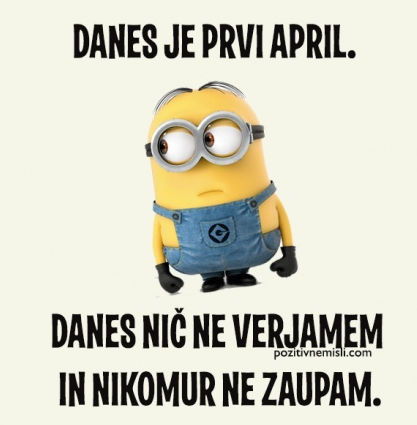 SLO 8 (skupina Ahačič)Najprej rešitve naloge: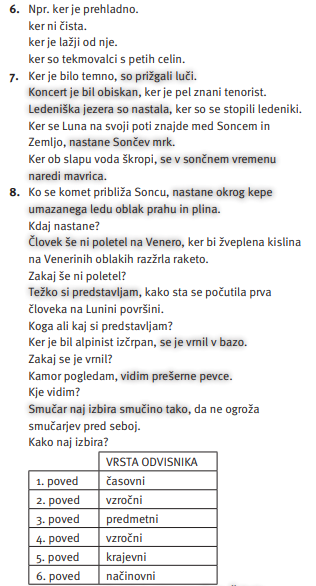 NAMERNI ODVISNIKNajprej razlaga, ki jo zapišeš tudi v zvezek (neumetnostna stran):NAMERNI ODVISNIK(DZ str. 20–23 / 9–17)  Prišla je                                      ,                      da bi nam pomagala.	glavni stavek                                                             odvisni stavek	                                                                                                                                                 Čemu je prišla?                                                                                     namerni odvisnikNamerni odvisnik vsebuje podatek o namenu dejanja v glavnem stavku.Po njem se vprašamo z vprašalnico Čemu? +  povedek glavnega stavka.Veznik: da (bi)Podčrtavanje: //////////////////////                                  nam. odv.	                                             Zdaj pa še nekaj vaj:DZ str. 20/9, 10, 11DZ str. 21/12,13DZ str. 22/14 (Navodilo: pobarvaj glavni stavek, obkroži veznik, napiši vprašalnico, določi vrsto odvisnika.)Če imaš premalo prostora, vprašalnice lahko napišeš na poseben list in ga vložiš v DZ.